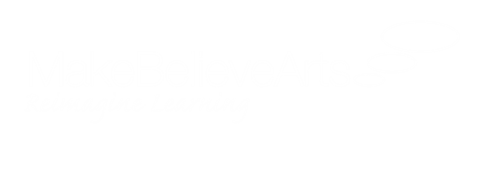 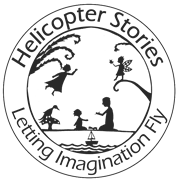 The Poetry BasketAutumn TermSeptember to December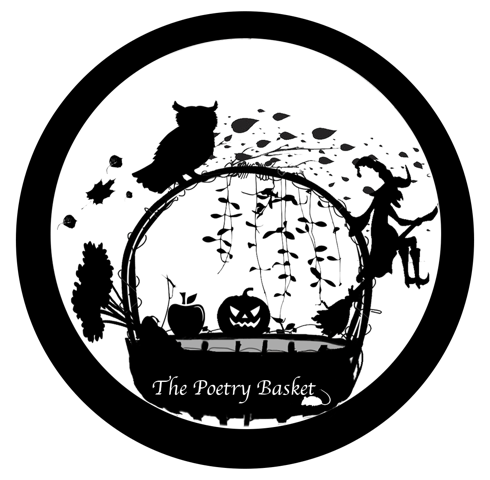 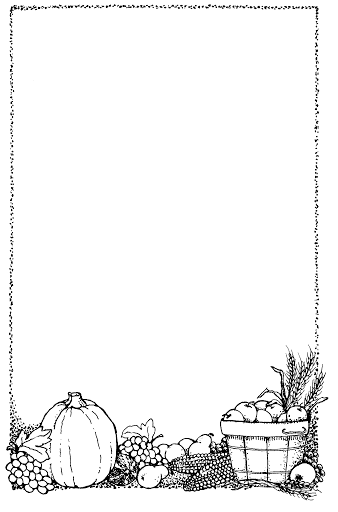 PoemsChop Chop____________				3Wise Old Owl						4Falling Apples						5A Basket of Apples				_______	6Leaves Are Falling				______	7Breezy Weather						8Who Has Seen the Wind? by Christina Rossetti	9Cup of Tea________________		______	10Mice by Rose Fyleman					11Shoes_____________					12Chop ChopChop, Chop, Choppity Chop.Cut off the bottom and cut off the top.What there is left, we put in the pot.Chop, Chop, Choppity Chop.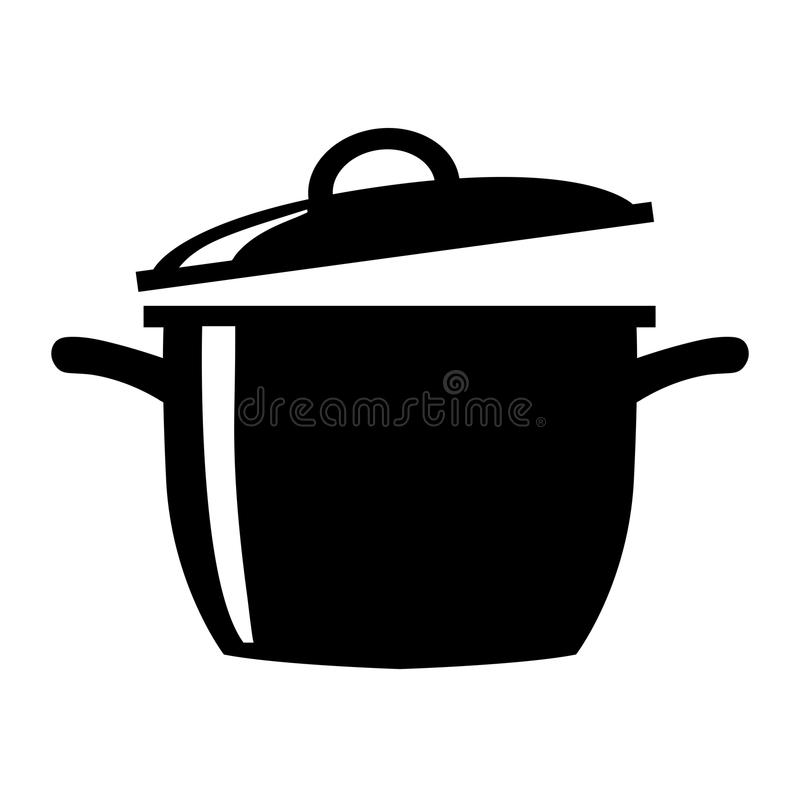 Wise Old OwlA wise old owl sat in an oak,The more he heard, the less he spoke.The less he spoke, the more he heard.Why aren’t we all like that wise old bird?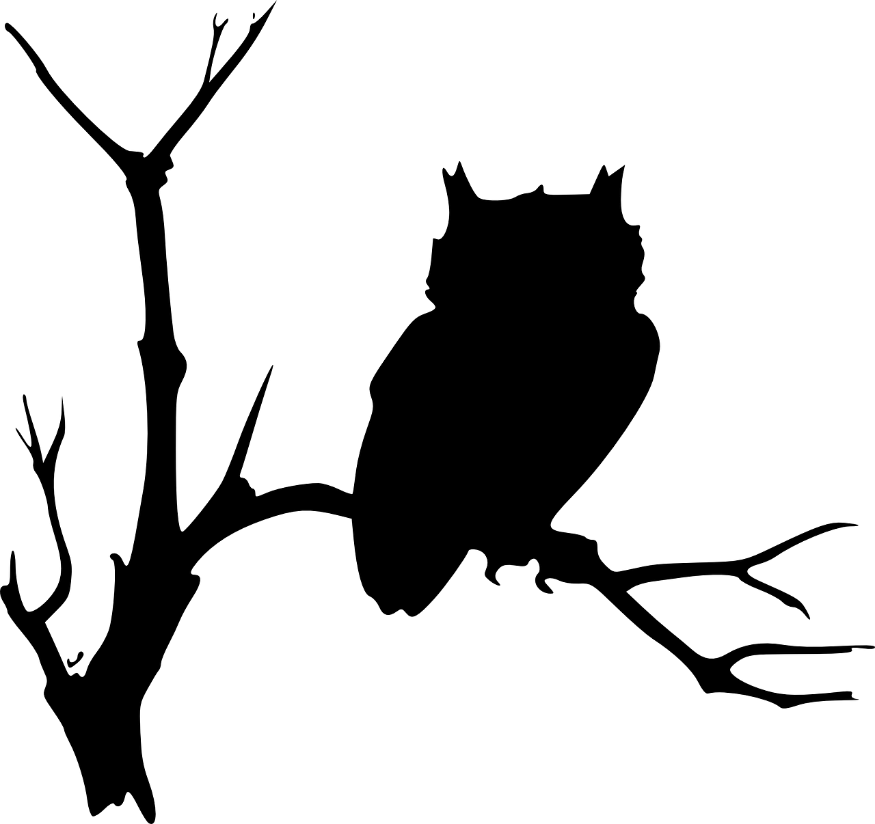 Falling ApplesHere is the tree with its leaves so green.           Here are the apples that hang between.When the wind blows, the apples will fall.And this is the basket to catch them all.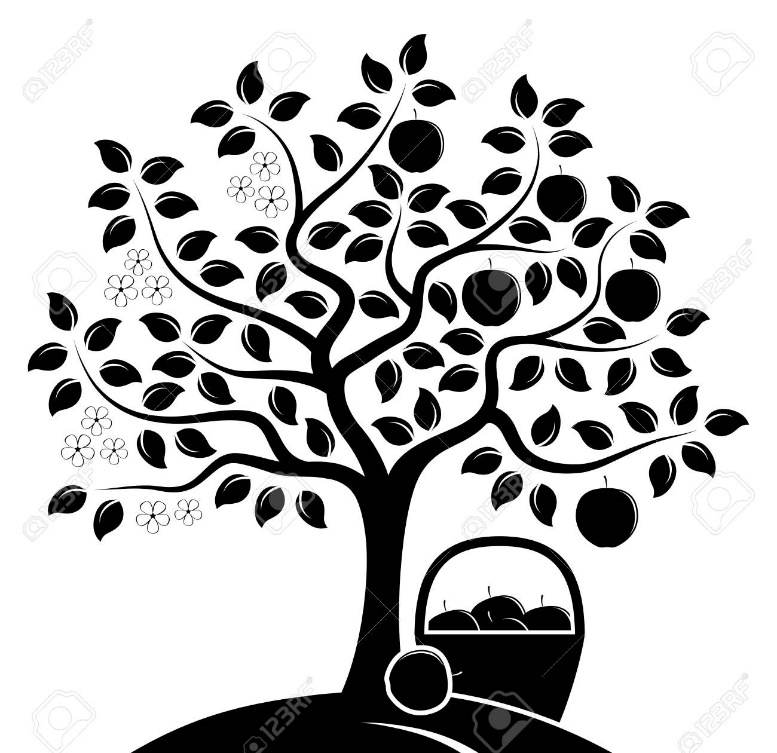 A Basket of ApplesI’ve got a basket of apples, picked from a tree.Apples rosy red for you, and shiny green for me.Some of them are big, and some of them are small.Some of them are oval, and some shaped like a ball. Some of them are sour, and some of them are sweet.Lots of lovely apples for you and I to eat.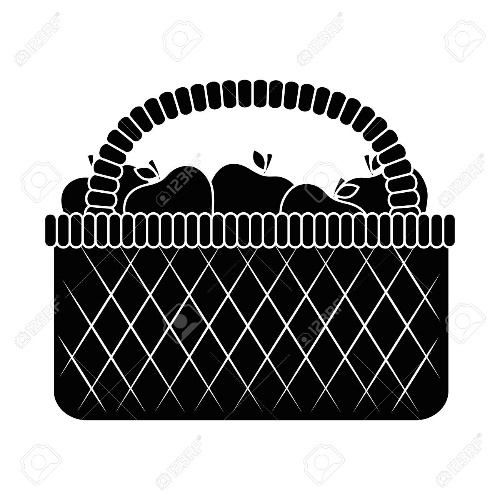 Leaves Are FallingLeaves are falling, leaves are falling,One fell on my nose.Leaves are falling, leaves are falling,One fell on my toes.Leaves are falling, leaves are falling,One fell on my head.Leaves are falling, leaves are falling,Yellow, Orange, Red.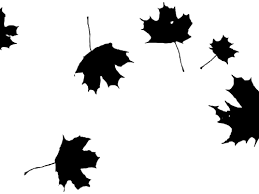 Breezy Weather           Breezy weather. Freezy weather.When the leaves fall, we all fall together.           Breezy weather. Freezy weather.  When the wind blows, we huddle together.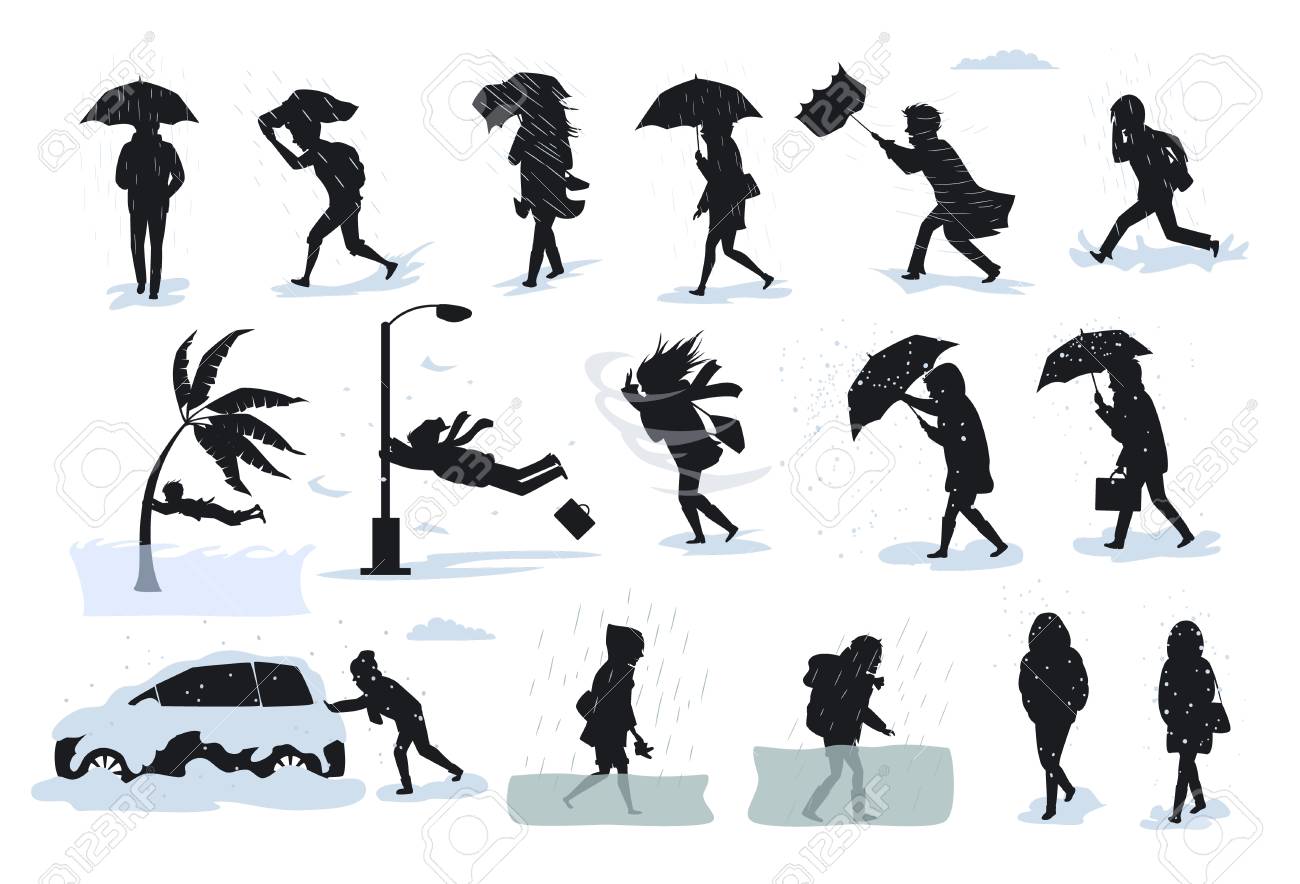 Who Has Seen the Wind?by Christina RossettiWho has seen the wind?Neither I nor you.But when the leaves hang trembling,The wind is passing through.Who has seen the wind?Neither you nor I.But when the trees bow down their heads,The wind is passing by.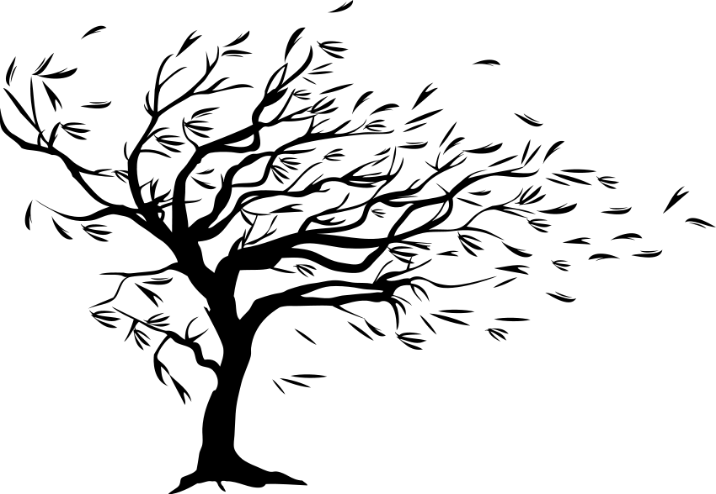                                Cup of TeaHere’s a cup,And here’s a cup,And there's a pot of tea.Pour a cup,And pour a cup,                 And have a drink with me.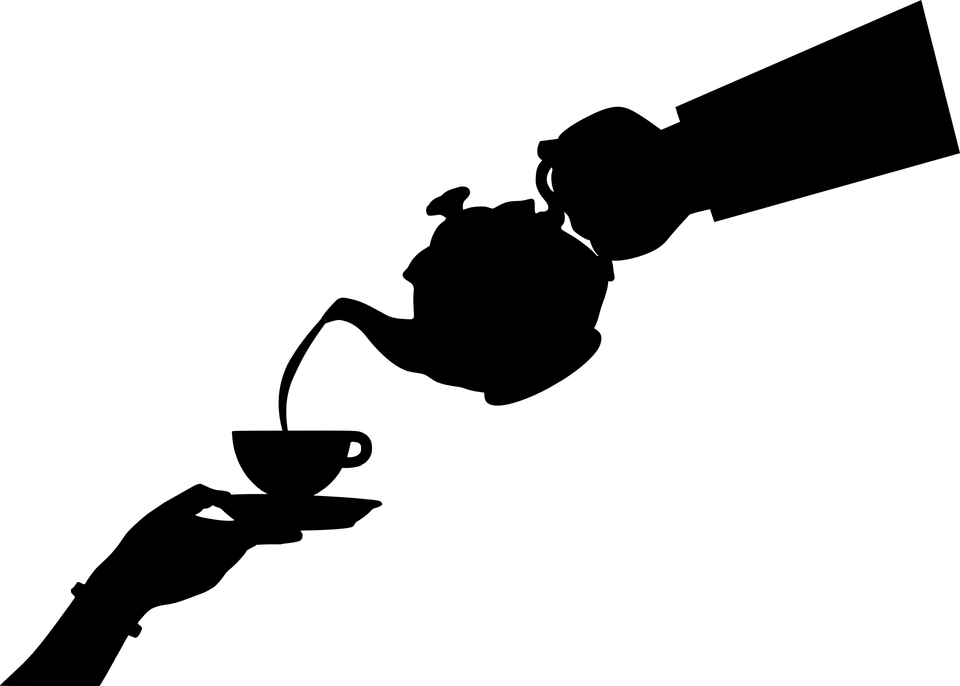 Mice by Rose Fyleman             I think mice are rather nice.             Their tails are long, their faces small,             They haven’t any chins at all.       Their ears are pink. Their teeth are white.              They run around the house at night.     They nibble things they shouldn’t touch.   And no-one seems to like them much.              But I think mice are nice.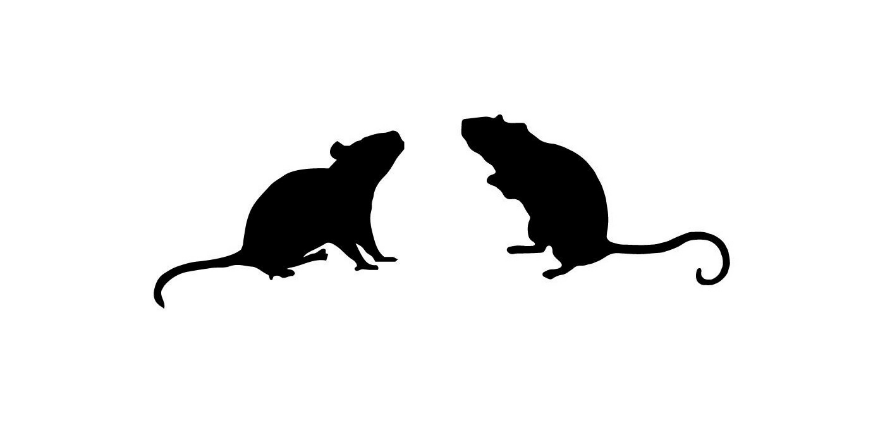 ShoesBefore I jump into my bed,Before I dim the light,I put my shoes together,So they can talk all night.I'm sure they would be lonesome,If I tossed one here or there,So I put my shoes together,For they are a friendly pair.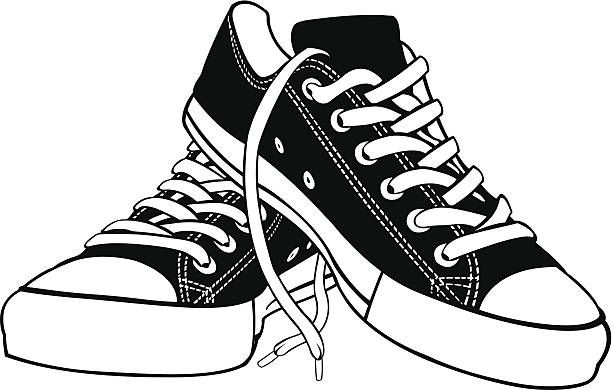 